Domácí úkoly 19. 3. 2021 – 4. třída – AngličtinaZdravím Vás, milí čtvrťáci,dnes si budete namáhat hlavičky při vymýšlení vět se slovesem WANT. Druhý úkol je zadán na classroom.Vymysli 3 věty se slovesem WANT + podstatné jméno.Vymysli 3 věty se slovesem WANT TO + sloveso. 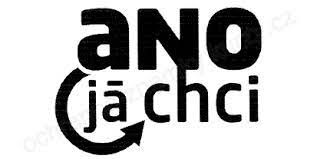 Na připomenutí pravidel se koukni do učebnice str. 11/3Pracuj do sešitu AJ – školní.Zadání úkolu je na classroom: DOMÁCÍ ÚKOLY: DÚ – Jobs – po rozkliknutí pracovního listu si pusť poslech (1 LISTEN AND READ), pak doplň správnou možnost z nabídky.Přeji vám pěkný víkend Z. S.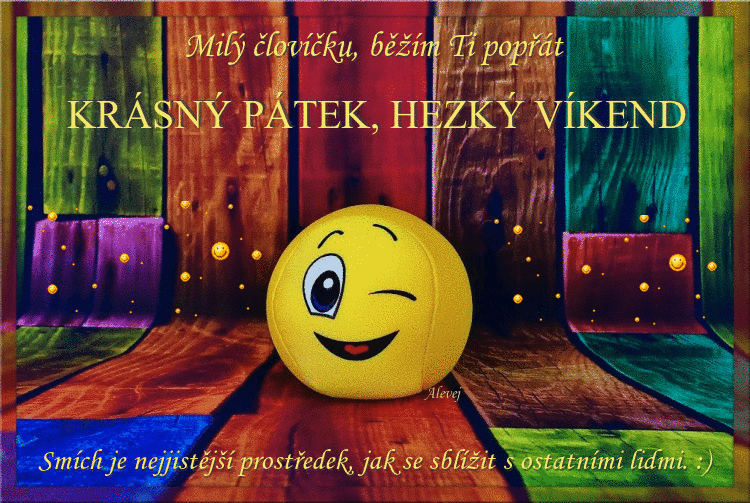 